Whole School Curriculum map 2023-24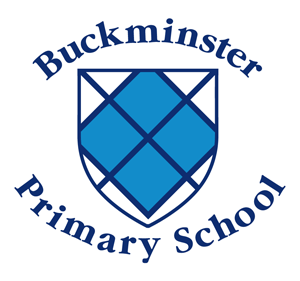 EYFS & Year 1EYFS & Year 1EYFS & Year 1EYFS & Year 1AutumnSpring SummerEnglish Where the wild things areNaughty BusCave babyLook up!Astro Girl Dinosaurs and all that rubbishThe Magic PaintbrushLittle RedStanley’s StickI will not ever Never eat a tomatoThe Odd EggYeti and the BirdThe Night Pirates Lost and FoundThe Magic BedIzzy GizmoOi! FrogIggy PeckMathsEYFSGetting to know youJust Like meIt’s me 1,2,3Light and dark (4 and 5)Alive in 5Growing 6,7,8Building 9 and 10To 20 and beyondTo 20 and beyond Cont. First, then, now Find my patternOn the moveMathsYear 1Places Value (within 10)Addition and subtraction (with in 10)Addition and subtraction Cont. (within 10)ShapePlace value (within 20)Addition and subtraction (within 20)Place Value (with in 50)Length and heightWeight and volumeWeight and volume Cont.Multiplication and division Fractions Position and directionMoneyTimeScienceThe human bodySeasonal changes (Autumn)Materials Seasonal changes (Winter)PlantingAnimals PlantsGrowing and cookingSeasonal changes - SummerHistoryHow Have I changed since I was a baby? What is History?Kings, Queens and LeadersSeaside’s long agoGeography / Understanding the world The 7 Continents Festivals  Halloween Bonfire night Diwali Christmas around the worldFarming – geographical skills Seasons / caring for our world MusicExploring soundCelebration musicMusical StoriesPulse and rhythm – All about meTimbre and rhythmic patterns – FairytalesVocal and body sounds - by the seaArtPrint making / collageClay – MinibeastsDrawing – Study of Vincent Van Gogh DTAutumn craftsMaking a moving story bookStructures: Constructing a windmillEaster egg decorationCooking and nutrition: Fruit and vegetablesComputingE-SafetyRule writersKind and thoughtfulComputer science:Code.org Course BInformation technologyGrouping and sortingPictogramsE-SafetyResponsibleInformation protectorsComputer science:Code.org Course BInformation technology Spreadsheets E-SafetyDi Responsible gamersgital citizens Computer science:Code.org Course BInformation technology Animal stories PEIntroduction to PEBall Skills Gymnastics Dance Games AthleticsREFaith CommunityGod/ChristiansJudaism CreationCaring for worldPSHEBeing Me in my World Celebrating Difference Dreams and Goals Healthy Me Relationships Changing me Year 2 & Year 3Year 2 & Year 3Year 2 & Year 3Year 2 & Year 3AutumnSpring SummerEnglish Leon and the place between House Held up by TreesThe Tin Forest We are Water ProtectorsEscape from PompeiiGrandad’s CamperTadpole’s PromiseNen and the Lonely FishermanThe MinpinsFlatsamThe Great Fire of London A Walk in London  MathsPlace value Addition and subtractionMoney Multiplication Addition and subtractionStatisticsShapeTimeFractionsAddition and subtraction Position and directionMeasurement MathsPlace valueAddition and subtractionMultiplication and division StatisticsMoneyMeasurement  FractionsTime ShapeMass and capacity  ScienceAnimal needs for survivalHumansMaterialsMovementPlants- Light and darkSkeletons Plants -Bulbs and seedsGrowing up WildlifeBiodiversityHistoryStone Age to the Iron AgePowerful voicesEarly civilization Ancient EgyptGeographyNorthan EuropeRiversSpatial SenseMusicWest African call and response song – AnimalsOrchestral instruments - Traditional Western storiesMusical meCreating compositions in response to an animation -  MountainsDeveloping singing technique -  the VikingsJazzArtDrawing - William MorrisPainting – Warhol and the pop art movementClay Project – Islamic ArtDTMechanisms: Making a moving monsterTextiles: PouchesCooking and nutrition: Eating seasonallyElectrical systems: Electric posterComputingE-SafetyRule writersOnline bulliesComputer science:Code.org – course DInformation technology:Spread sheetsE-SafetySafe searchersCode mastersComputer science:Code.org – course DInformation technology: PresentingE-SafetyOnline behaviour expectationsGame ratersComputer science:Code.org – course DInformation technology: Creating picturesPETarget SkillsDanceYogaInvasion GamesAthleticsStriking and Fielding RECreation Story Following GodMuslim  Judaism Christianity Caring for WorldPSHEBeing me in my World Celebrating Differences Dreams and Goals Healthy Me Relationships Changing Me MFLGreetingsColours and numbersI am learning FrFruitsAnimalsSeasons Year 4, Year 5 & Year 6Year 4, Year 5 & Year 6Year 4, Year 5 & Year 6Year 4, Year 5 & Year 6AutumnSpring SummerEnglish Freedom BirdGrimm TalesThe promiseNightmailThe Selfish GiantShackelton’s JourneyThe Story of TutankhamunAnne FrankThe ArrivalWindrush ChildCan we save the Tigers?The Baker by the seaMathsPlace ValueAddition and subtractionMeasurement Multiplication and divisionMultiplication and division Cont. AreaFractionsDecimalsMoneyTime StatisticsPosition and direction Converting units / volumeMathsPlace valueAddition and subtractionLong divisionFractionsPosition and direction Coordinates Decimals Order of operationPercentagesAlgebraMeasurementRatioProperties of shapeStatistics ScienceGroup and classify living thingsData collection ASpaceProperties of materials SoundData Collection BData collection CHabitatsReversible and irreversible changesDeforestationHistoryWWIIThe Early British EmpireHuman rights-suffragettes/slavery GeographyMountainsAfricaSpatial Sense MusicBody and tuned percussion – RainforestSongs of WWII Composition notation – EgyptBluesComposing and performing a leavers songRock and RollArtClay - Islamic Clay artDrawing - British pencil artPainting - Sonia DelaunayDTStructure: PlaygroundsElectrical systems: Electronic greetings cardsCooking and nutrition: Come dine with meComputingE-SafetyAge LimitsRule writersComputer science:Code.org – course FInformation technology:Word Processing E-SafetyBeing responsible for our online actionsContent evaluatorComputer science:Code.org – course F Information technology:3D modelling E-SafetyOnline reputationCopyrightComputer science:Code.org – course F Information technology:Spreadsheets PEFitness GymnasticsDanceYogaAthleticsCricketOAAREChristianityMuslim  MessiahTorahChristianityHumanists and ChristiansPSHEBeing me in my worldCelebrating DifferenceDreams and GoalsHealthy MeRelationships Changing me(Y4/5)Puberty (Y6)MFLPhonetics 1-3 The dateMy familyIn the classroomDo you have a pet?At the tea roomThe weekend